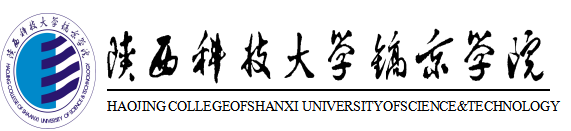 陕西科技大学镐京学院20    年  学生实习计划书二级学院（公章）：                         二级学院主管院长签字：                    备案上报时间：           年       月       日陕西科技大学镐京学院教务处 印制说  明一、学生实习计划书，是执行教学实习审批备案制度的重要档案文件，各教学单位须对下一年教学实习总体安排进行计划汇总，每年末随预算上报教务处审批备案后执行；二、实习项目名称严格按照教学计划填写；实习类型分为认知实习、实习实训或金工实习或工程训练、专业实习（生产实习）、毕业实习；实习形式分集中实习、分散实习；三、实习条件保障只针对学校组织的集体实习项目；四、《学生实习计划书》一式两份，一份存二级院备查，另一份交教务处备案。若遇特殊情况，需调整教学实习计划，须提前向主管部门申请，同意后执行，严禁随意增删实习计划。注：该表正反打印一、实习计划实习计划（续）二、实习条件保障（集中实习）三、审批序号专业班级（人数）实习单位实习项目名称实习类型实习形式实习计划周数安排指导教师数量实习起止周/时间二级学院院长签名第   周至第   周年  月  日—   月 日第   周至第   周年  月  日—   月 日第   周至第   周年  月  日—   月 日第   周至第   周年  月  日—   月 日第   周至第   周年  月  日—   月 日第   周至第   周年  月  日—   月 日第   周至第   周年  月  日—   月 日第   周至第   周年  月  日—   月 日序号专业班级（人数）实习单位实习项目名称实习类型实习形式实习计划周数安排指导教师数量实习起止周/时间二级学院院长签名第   周至第   周年  月  日—   月 日第   周至第   周年  月  日—   月 日第   周至第   周年  月  日—   月 日第   周至第   周年  月  日—   月 日第   周至第   周年  月  日—   月 日第   周至第   周年  月  日—   月 日第   周至第   周年  月  日—   月 日第   周至第   周年  月  日—   月 日序号专业班级（人数）实习单位实习项目实习类型实习条件保障（摘要）二级学院院长意见签字（公章）：                 年    月    日教务处处长意见签字（公章）：                 年    月    日主管校领导意见签字：                 年    月    日